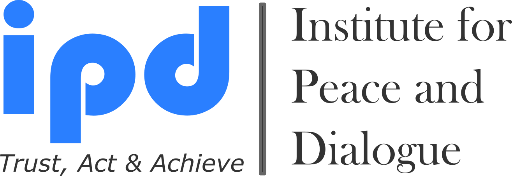 Professional Workplace & Personal Development Programs  We bring together Academicians, State, Private and Public Sectors3 Month Executive Diploma Program 2024 - 2025                                                       APPLICATION- Early Bird Application Deadline for Winter Intake: 5 June, 2024 - Early Bird Application Deadline for Summer Intake: 5 February, 2025 - Late Application Deadline for Winter Academy: 12 August, 2024- Late Application Deadline for Summer Intake: 31 March, 2025Desired Diploma Program - Diploma in Conflicts Management & Mediation                                                        Yes  - Diploma in Project Management                                                                                 Yes - Diploma in Leadership & Human Resources Management                                        Yes  - I would like to join both of the Diploma Programs     Yes If yes please specify which Diploma Program you wish to start in Summer and which Diploma Program you wish to stat in Winter?Diploma Program Starting Time- I wish to join Winter Intake: 30.09.2024 - 25.12.2024                                                                     Yes - I wish to join Summer Intake: 5.05.2025 - 31.07.2025                                                                    Yes Personal Details	1. Name:  2. Surname:  3. Nationality:4. Date of birth (dd.mm.yy):  5. Passport number:  6. Date of expire (dd.mm.yy):  7. Post address: (country, city, region, district, house, street, apart., zip code and etc.)8. Office & Personal E-mail: 9. Cell number / WhatsApp (Please send invitation): 	10. Skype, Facebook & LinkedIn addresses (Please send invitation):11. Name of your Work or Study Place (If available):12. Contacts of your Organization (Full address, email, web page, tel. & fax) & Reference Person (If available):13. Relevant Embassy contacts: (E-mail address which we need to send invitation letter for visa process)14. How did you hear about 3 Month Executive Diploma Programs?15. How you will cover your participation fee amount?- Myself										Yes - My work or study place									Yes - Family member										Yes - Friend or Colleague										Yes - Other Sources (Please specify)	                      						Yes EducationParticipation at the Training, Seminars and Other ProgramsWork Experience English Language Skills Motivation: (Not more than 500 words)Please Select Your Study Type Expenses & Reductions- Tuition Fee: 6000EUR per Diploma Program							Yes - Furnished Single Room Accommodation Expenses: Available Upon Request of Student 	Yes If YES then please inform us for how long period you wish to book accommodation via IPD?  _____ Month- I am currently student (10% discount, please attach Reference Letter from University)             Yes - I am working for NGO (10% discount)                                                                                        Yes - I would like to pay reduced fee until Early Bird Application Deadline: 3800EUR                  Yes - I am Alumni of IPD programs (10% discount)							Yes - I am paying together with group of participants (More than 2 person for 10% discount) 	Yes - I am ProPeace Member (10% discount available): For registration please visit www.ipdinstitute.ch) Yes Application Deadline & Admission Procedure Step by StepInterested participants need to send the filled application in WORD format as well as a CV and scanned Passport Page (Only photo page) by email to fhuseynli@ipdinstitute.ch no later than Application Deadlines. Please label your documents as “NAME” “SURNAME” “COUNTRY” “DOCUMENT NAME”.1. The participant submits a filled application in WORD format with a CV and scanned passport page by the deadline2. The participant will receive an invoice to start the payment of the requested participation fee amount3. When the requested fee has been transferred to the bank account provided, the participant will receive an invitation letter via email. If visa application process is required, we will send the invitation letter by email to the relevant embassy.NOTE: We strongly advice participants to submit the filled application as soon as possible, particularly if they require a visa to enter Switzerland or those who are and who in need of more financial documentation for his/her education.Cancellation Rules & ProcedurePlease note that after submission of the application in any case of the participation cancellation till the- Minimum 20 calendar days before the program starts there will be 50% cancellation fee amount of paid participation fee + bank transfer and exchange rates costs will be extra charge- 10 - 19 calendar days before the program starts there will be 80% cancellation fee amount of paid participation fee + bank transfer and exchange rates costs will be extra charge- 9 calendar days before the program starts there will be no refund from paid participation fee.Participant responsible to inform IPD directly by email or post about his/her participation cancellation.Bank Account InformationBeneficiary`s Name: Institute for Peace and Dialogue (IPD)Bank Name: PostFinance Ltd                                                            Bank Address: Mingerstrasse 20, 3030 Bern, Switzerland 	                Account number: 91-577724-2 EUR	                IBAN: CH 27 0900 0000 9157 7724 2	                SWIFT code: POFICHBEXXXDeclaration of the Applicant By submitting this Application Form I confirm that all the information given in this form is correct, true and complete. I also confirm that I agree to the following conditions of participation:Yes  I will actively join all the classes during the 3 Month Executive Diploma Program.Yes  I understand that the organiser reserves the right to exclude the participant from the course in case information given in the form proves to be incorrect or because of misconduct at the 3 Month Executive Diploma Program.Yes  I confirm that I don’t have refusal on using my photos in IPD promotional materials and website.Yes  I confirm the participation cancellation rules & conditions.Name & Surname: 		Date/Place:  ______________________Contact person for any questions:Mr. Fakhrinur HuseynliDirectorInstitute for Peace and Dialogue (IPD)Address: Ryffstrasse 23, 4056 Basel, Switzerland Cell number / WhatsApp: +41 76 431 61 70E: fhuseynli@ipdinstitute.chwww.ipdinstitute.chLinkedIn Profile: https://www.linkedin.com/in/fakhrinur-huseynli-574776223/Follow us on Facebook https://www.facebook.com/Institute-for-Peace-Dialogue-105141534911793/?ref=page_internalIf you have any problem to contact with us via your office email, then please try to write us via website online contact form or via your personal email, LinkedIn, WhatsApp or Skype and inform your IT Department about the existed technical problem.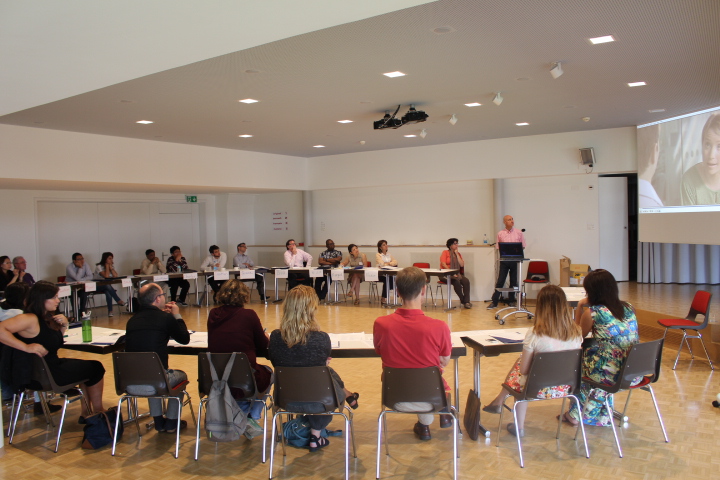 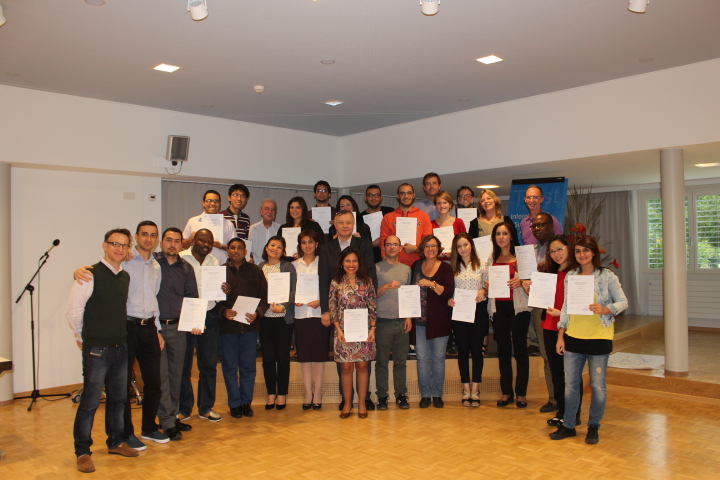 We are looking forward to receive your application soon and welcome you in our 3 Month Executive Diploma ProgramName & Email of UniversityLength of Studies mm/yyyy - mm/yyyyDegree Obtained (For example: MA in Political Science)Year CountryOrganizer’ name & emailTopicDate: mm/yyyy - mm/yyyyCountryName & Email of Company/Organization Title of PositionSpeakingWritingReadingGoodExcellent